PART A: NarrativeSection I:  Outreach ActivitiesThe outreach activities for the WINTAC were completed by the end of the third quarter.  The beginning of the project consisted of the assignment of State Liaisons that outreached directly to the State VR agencies.  This process was augmented by follow-up to the national needs assessment survey conducted as a collaboration with the other technical assistance centers.  The outreach that occurred at the end of the first year of the project was all a part of some kind of follow-up activity, and not an initial contact.  The WINTAC communicates with VR programs though the State liaisons, the website, the CSAVR communication network (weekly newsletters), the CSAVR conferences, ongoing universal, targeted and intensive TA efforts, and periodic presentations to other core Workforce Development partners.  There is not a need to conduct outreach efforts to VR programs any longer.  The WINTAC is well known enough, we believe, to move beyond basic information about our role and purpose, to providing technical assistance in all of its forms.Section II:  Universal TA Quarterly ReportingThe frequency and number of contacts to the WINTAC have increased steadily over the course of the first year of the project.  The vast majority of the contacts have been from and to State VR agencies.  Several other types of organizations have initiated contact and asked questions and received TA from the WINTAC.  Table 1 below identifies the number of center contacts by entity through the end of Year One.Table 1	The WINTAC gathered data on the type of requests coming to the center.  Table 2 below indicates that information on pre-employment transition services was the most frequent request, with information on the common performance measures second, and Section 511 third.  Many of the requests noted below developed into targeted and/or intensive TA. Table 2The WINTAC website has developed into the primary way that we provide universal TA.  The website has developed in this last quarter to include a training management system (TMS), where individuals can go to view archived webinars and online training available for CRC credit.  Although there is only one item in this online training area at this point, the system will grow in the second year as the WINTAC develops its ability to provide training in a number of topic areas to VR staff and other partners for CRC credit.  The TMS allows us to track usage for evaluation purposes.  We have delayed adding a pop-up survey or survey link until we reached a point on the website where we had enough information to make the process meaningful.  We believe that we have reached that point at the end of Year One and will be developing this evaluation method in the first quarter of Year Two.Table 3 below identifies the content for the website by topic area developed during the first year of the project.Table 3The traffic to the website increased dramatically in the fourth quarter as identified in the Information Technology Report below:Table 4Table 5Top 10 Pages Visited – 4th Quarter Year OneTable 6Traffic Overview by States – 10 States with Higher TrafficThe IT and traffic analysis report for the entire first year is below: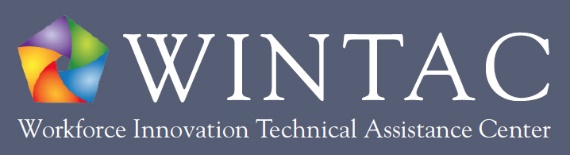 WINTAC Year-to-Date ReportWebsite Traffic Analysis and IT RelatedReporting Period: Year One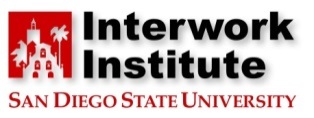 Website Traffic OverviewUnique visitors		4,141 Page views		32,218 Visits		7,448 Returning visitors		45% New visitors		55%Pagers per session		4.3 Average duration per session	3 min. 58 sec. Top 10 Pages VisitedTraffic Overview by States – 10 States with Higher TrafficIT Related Accomplishment/ProgressThe WINTAC-IT Team has been working closely with staff members from the five topic areas to provide consistent and reliable support on the following areas:Website with 5 Sub-SitesThe WINTAC-IT team manages and supports the project website, which contains 5 sub-sites.   After the initial set up of the site, each of the topic areas went through changes in the page structures and the format of each page.  IT Team worked with each of the topic area to implement the changes in both front- and back-ends as needed.Domain Name RenewalWINTAC domain name has been renewed.Apps – TimeCert The TimeCert application allows project staff to certify the hours allocated in the project. The WINTAC-IT team designed, developed, and released the web application.  Based on the feedback from the project staff, the application went through a revision.  Apps -  TA Trac The WINTAC-IT team designed, developed, and released the TA Trac, which allows the project staff to record their Technical Assistance efforts.  After the release, the WINTAC IT team received feedback from the project staff and made the 1st revision on the application. Currently the WINTAC-IT team is going through the 2nd revision to create integration with the intensive technical assistance agreement (ITAA).Apps - Intensive TA Agreement (ITAA)The WINTAC-IT Team designed, developed, and released another web application, the Intensive TA Agreement (ITAA).  Using the application, project staff will create an electronic draft of the Intensive TA Agreement.  Based on the feedback received after the release, the WINTAC-IT team is going through the 1st revision on the application.  For more accurate tracking, the information entered into the ITAA will get integrated with the TA Track in the upcoming project year.Distribution Lists (one per each topic area) integrated with the WebsiteProject staff requested to use a mailing list, through which various information, resources, training opportunities can be sent out to those who are interested in different topics.  The WINTAC-IT team set up and configured distribution lists for each topic area.  After setting up the distribution lists, the team also created a customized page on the website where visitors can subscribe the email address to one or more topic areas.  The initial 300 subscribers collected by the topic areas 4 and 5 are imported manually by the IT Team. In addition, the team provided the following support for each of the topic areas: Design template for each distribution list;Programing the messages for each distribution, ensuring the accessibility of the message;Scheduling/sending designed message through the distribution list; andExport subscriber list, as requested.Training Management System (TMS)The WINTAC-IT team installed and customized a learning management system to create the WINTAC’s Training Management System (TMS), which will be the main environment to provide various training.  The training delivery methods include live training, recorded webinars, self-paced training, and other types of training materials.The WINTAC-IT team created the integration between the CMS-based website and the LMS-based TMS to allow a single user login.  This allows users to use only one login to access both WINTAC website where the logging in is required and the TMS.Live Training System in place – integrated with TMSSome of the WINTAC training will be provided in live format by utilizing a webinar system.  The WINTAC-IT team researched and implemented a webinar system.  Based on the reporting requirements, the team went through the intensive customization to create an integration between the webinar system, TMS, and the website, so that users will use only one login to access the live training, take quizzes, and acquire a Certificate of Completion or a CRC Credit.Based on the feedback from the project staff and the live training participants, the project team decide to change the live training/webinar access separated from the TMS access.  The team is currently working on this adjustment.On-going Technical SupportIn addition to the development and customization of the applications and tools listed above, the WINTAC-IT Team provided on-going technical support for the following:Website and AccessibilityThe team worked with each topic area to make content updates on the websites.  For the materials sent to the team to be posted on the website, the IT Team ran the accessibility check and communicated with the project staff to ensure the website accessibility.WINTAC Apps - TimeCert, TA Trac, and ITAAWhen any issues are reported, the IT team communicate with the users to resolve the issue.  TMS and Training The IT Team worked closely with the topic areas 4 and 5 to prepare their first live training sessions.  Through the process, the IT Team set up and shared the WINTAC Training guidelines to assist the project staff to plan their training.  The team supported the first live training session, which included using a webinar room, a quiz, an issuing of certificate of completion upon successful completion of the quiz.Email and WINTAC and TACC listservWhen requested, the IT team creates a new WINTAC email address for newly hired/started WINTAC project staff.  The team also provides technical support for both WINTAC and TACC listservs.Distribution listProject staff from different topic areas sent the message to be disseminated to their distribution list.  The IT team create the message using the proper HTML format and sent them out to the appropriate distribution list.Google DriveWINTAC Google Drive is managed and supported by the IT team.  When requested, a new user is added or removed from the WINTAC Google Drive.The WINTAC website is starting to get populated with promising, effective or best practices as more VR programs create materials and develop programs in response to WIOA.  There haven’t been many best practices to post to this point, because most of the VR programs have not fully developed or implemented WIOA-based programs.  As an example, it has been very difficult to gather best practices for Section 511 implementation because most agencies have not fully developed their career counseling and information and referral (CC&I&R) materials yet.  The WINTAC met with the Idaho general VR program to develop CC&I&R documents over the course of two days in September this quarter.  The product of that meeting was a presentation that IDVR staff will make to individuals working in subminimum wage employment in Idaho.  This presentation has been shared with four VR programs since its development, and each program expressed tremendous gratitude for giving them something to work from.  In effect, the WINTAC was able to develop a best practice with Idaho that has already impacted other programs.  We anticipate that much of our information on best practices across the topic areas may stem from this kind of activity.The WINTAC is utilizing RSA to review questions submitted by VR programs, and to review Tool Kit items like MOU templates for VR programs.  The pre-employment transition services team developed a template of an MOU between a VR program and a local education agency.  This MOU template has been shared numerous times since its approval by RSA and we are duplicating this effort in the MOU requirements between VR and DD agencies, core partners in the Workforce System, and other agencies.The “Request TA” link available from the website has increased in usage in the last quarter.  The WINTAC received 12 requests for TA from the link in the fourth quarter, which was the total requested for the year.  These questions, primarily regarding implementation of Section 511, came from CRPs, DD agencies, school and university staff, and VR staff.  Table 7 below identifies the requests by agency type and topic:Table 7Most of the universal TA requests that began in the 2nd and 3rd quarters have developed into targeted or intensive TA.  The fourth quarter only included four requests for TA that would be considered universal in nature through avenues other than the website, such as phone or e-mail.  These requests came from Colorado combined, DC combined, New York general, and Pennsylvania combined.  These requests were as follows:Colorado combined:  A series of questions regarding Section 511DC combined: A series of questions on pre-employment transition services and common performance measures.  This activity is likely to lead to an intensive TA agreement with them.New York general: A series of questions on common performance measures and best practices for transitioning to these measures.  This is likely to lead to a Targeted TA intervention.Pennsylvania combined: Although we have been working with Pennsylvania to become a SARA pilot site, they had their first request for information/TA outside of that area in the fourth quarter.  They requested information on pre-employment transition services and Section 511.Section III: Targeted TAThe fourth quarter of Year One was a very busy time for targeted TA.  In tables 8-10 below, the progression and intensity of targeted TA by quarter is illustrated:Table 8Table 9Table 10	There were a total of 55 targeted TA interventions in Year One, most of which included several contacts.  Table 11 below includes the totals for each type of organization for Year One:Table 11The details of the targeted TA that was provided in the fourth quarter are below:Date: 7-14-16 to 9-30-16State VR agency(s) receiving TA: Alaska VR and Workforce PartnersType of event/activity: Four SARA demosTopic areas: common performance measuresNumber of attendees/participants by agency: 5 State VR and 7 workforce partnersDescription: A series of SARA demos to Alaska and their workforce partners.  We included this as a targeted TA because it was a repeated process over three months and led to inclusion of Alaska into the SARA pilot ultimately.Number of participants that agreed to follow-up: part of the intensive TA agreement and SARA pilotDate: 7-22-16State VR agency(s) receiving TA: Arkansas GeneralType of event/activity: Teleconference seriesTopic areas: 511Number of attendees/participants by agency: 3Description: This was a series of calls and emails regarding implementation of section 511Number of participants that agreed to follow-up: 0Date: 7-15-16State VR agency(s) receiving TA:  Arizona combinedType of event/activity: Face-to-face meeting		Topic areas: Pre-ets 511, CIE and CPMNumber of attendees/participants by agency: 11Description: This was a face-to-face meeting that involved three members of the WINTAC and the Executive management team in Arizona to review their needs around the four topic areas noted above.  This meeting resulted in an intensive TA plan that is still activeNumber of participants that agreed to follow-up:  11 – follow-up resulted in an intensive TA agreementDate:  9-13-16 through presentState VR agency(s) receiving TA: None.  This TA was provided to 25 secondary school educators and 27 private non-profit staff that work for the Family Resource Centers in California and who provide services to youth in the PROMISE program in California.Type of event/activity: Seminar presentation and a series of follow-up calls and e-mailsTopic areas: Pre-ETS, 511 and common performance measures.Number of attendees/participants by agency: 52 total as identified aboveDescription: I was asked to present a training to individuals that provide services to youth in the CaPROMISE program at their annual training in San Diego.  I would typically consider this presentation on WIOA to be universal TA, but the series of calls and e-mails that followed rose to the level of targeted TA in my opinion.  The secondary school staff were very interested in more information on WIOA as they have not had any organized training on the law.  Number of participants that agreed to follow-up: 3 staff from the Desert Mountain SELPA and San Diego Unified have been the most active in reaching out for further information and follow-up.Date: 7-21-16 through presentState VR agency(s) receiving TA: CNMI combinedType of event/activity:  Teleconferences and e-mail TATopic areas: Common performance measures and pre-etsNumber of attendees/participants by agency: 4Description: A series of teleconferences and e-mail has occurred with CNMI at their request to cover the areas of pre-employment transition services and the CPMs.  Number of participants that agreed to follow-up: 4Date: 7-27-16 through 8-31-16State VR agency(s) receiving TA: Florida generalType of event/activity: Series of calls and meeting to provide TATopic areas: Pre-ETS, 511, service alignment and CPMsNumber of attendees/participants by agency: 6Description: A series of call to discuss TA needs regarding Section 511, CPMs, and service alignment.  Number of participants that agreed to follow-up: 1Date: 8-15-16State VR agency(s) receiving TA: Southeastern State VR agencies including Florida, North and South Carolina, Alabama, Mississippi, Louisiana and Puerto Rico.Type of event/activity: Teleconference callTopic areas: CPMs and 911 reportingNumber of attendees/participants by agency: 25Description: This was a scheduled conference call for Southeastern states to discuss among themselves how they are responding to the implementation of the Common Performance Measures and the new 911 data elements. Among topics discussed were materials and training approaches being used the different states to prepare their staff - managers and counselors - for the new performance measures.Number of participants that agreed to follow-up: 0Date: 8-5-16State VR agency(s) receiving TA: Mississippi combinedType of event/activity: TeleconferenceTopic areas: CPMsNumber of attendees/participants by agency: 4Description: This was a teleconference with Mississippi VR staff on the common performance measures and the challenges that the agency is facing in transitioning to the new measures and reporting.  Areas addressed included implications for CRPs, contracts and performance evaluations.    Number of participants that agreed to follow-up:  1Date: 8-24-16 to presentState VR agency(s) receiving TA: Indiana combinedType of event/activity: Face-to-face meeting following form e-mails and callsTopic areas: pre-ets and 511Number of attendees/participants by agency: 6Description: Following a series of calls and e-mails regarding questions on pre-employment transition services and Section 511, WINTAC staff had an in-person meeting with Indiana and the Y-TAC, which will be a partner in the eventual intensive TA agreement.Number of participants that agreed to follow-up: 5Date: 7-1-16 through 9-30-16State VR agency(s) receiving TA: Iowa BlindType of event/activity: Face-to-face meeting, calls and e-mails over an extended period that led to a pending intensive TA agreementTopic areas: Pre-ETS, competitive integrated employment (customized employment), integration of VR and CPMs.Number of attendees/participants by agency: 7Description:  This entry represents a targeted TA process that led to the development of an intensive TA agreement in cooperation with the Y-TAC, the TC-TAC, and the JDVRTAC.  The meetings included:7/8 & 15 - Completing analysis of General Needs Assessment with TC-TAC (Dr. Kundu) - (1 hour)
8/5 - Pre-ETS activities w/ SMEs (1 hour)
8/5 - CPM activities w/ SMEs (1 hour)
8/8 - Service integration activities (1 hour)
8/11 & 31 - activity discussions with IDB Program Administrator (2 hrs)
9/15 - Meeting with 5 staff and 5 SMEs (5 hrs)
9/27 - review activity outcomes with Program Administrator - (1 hour)
9/28 - coordination with JDVRTAC (1 hr)
9/30 - coordination with YTAC (.5 hr)Number of participants that agreed to follow-up: 1Date: 7-6-16State VR agency(s) receiving TA: Kentucky, Florida, Washington, North Dakota, Virginia, Texas, West Virginia, Missouri, Wisconsin and Nebraska.Type of event/activity: TeleconferenceTopic areas: Integration of VR Number of attendees/participants by agency: 24Description: This was a teleconference that generated from those VR programs that signed up for the service integration distribution list.  The purpose was to discuss creating partnerships with DOL partners and sharing effective practices and tools that contribute to service alignment in the AJCs.  This group forms the basis for the beginning of the community of practice in this area.Number of participants that agreed to follow-up: All agencies presentDate: 7-18-16 through presentState VR agency(s) receiving TA: Kentucky general and blindType of event/activity: face-to-face and calls and emailsTopic areas: all 5 areasNumber of attendees/participants by agency: 4Description: This series of targeted TA culminated in a face-to-face meeting that forms the foundation for a pending intensive TA agreement in partnership with the Y-TAC.Number of participants that agreed to follow-up: 4Date: 8-4-16State VR agency(s) receiving TA: Louisiana combinedType of event/activity: phone callsTopic areas: Pre-ets and integration of VRNumber of attendees/participants by agency: 2Description: Louisiana indicated that they wanted to follow-up with the WINTAC after the final Regs were published.  A series of conversations occurred regarding questions they had about pre-employment transition services and integration of VR.  These conversations and questions and answers are ongoing. Number of participants that agreed to follow-up: 0Date: 8-15-16State VR agency(s) receiving TA: Massachusetts combined, Connecticut Blind, New York general and blind and Rhode Island general and blindType of event/activity: TeleconferenceTopic areas: CPMs and 911 reportingNumber of attendees/participants by agency: 25Description: This was another multiple agency teleconference set up to help VR agencies get answers to questions around the common performance measures and 911 reporting.  Number of participants that agreed to follow-up: 25Date:  8-10-16State VR agency(s) receiving TA: Minnesota GeneralType of event/activity: Face-to-face trainingTopic areas: Competitive integrated employmentNumber of attendees/participants by agency: 35Description: On-site training and facilitation were provided by consultant Ellen Condon. The training was delivered to MVRS Regional Area Mangers and Specialist. They are challenged in determining a model for CIE employment. The training was designed to provide staff with knowledge and skills to place these individuals. Ongoing TA will be provided.  Minnesota has an intensive TA agreement pending.Number of participants that agreed to follow-up: 0Date: 7-5-16 through presentState VR agency(s) receiving TA: Mississippi combinedType of event/activity: calls, emails and videoconferenceTopic areas: Pre-ets, 511 and CPMsNumber of attendees/participants by agency: 12Description: A series of targeted TA calls and a videoconference to discuss TA needs in the identified areas.  There was a series of questions and answers submitted and responded to in addition to discussion about the activities that would be included in an intensive TA agreement.  This agreement is likely to develop as a result of these conversations.Number of participants that agreed to follow-up: 2Date: 7-5-16 through presentState VR agency(s) receiving TA:  Montana combinedType of event/activity: A series of calls, a focus group by teleconference, and an in-person visit.Topic areas: all 5 topic areasNumber of attendees/participants by agency: 24Description: This entry represents several calls, emails, and an in-person visit that have been aimed at helping the agency get answers to questions on all five topic areas, and which will form the basis for the intensive TA agreement with them.Number of participants that agreed to follow-up: 4Date: 7-13-16State VR agency(s) receiving TA: Multiple agenciesType of event/activity: Pre-conference session to answer agency and CRP questions on pre-employment transition services and 511. Topic areas: Pre-ETS and 511Number of attendees/participants by agency: 60 VR staff, 75 school staff, 40 CRP staff and 25 other professionals.Description: PA Transition and TA Network hosts an annual training conference on Transition in partnership with the state VR agency. This year, WINTAC was asked to facilitate a pre-conference day with State VR agencies and stakeholders providing transition services in PA on pre-employment transition services.Number of participants that agreed to follow-up: 1Date: 9-3-16 through 9-30-16State VR agency(s) receiving TA: Nebraska GeneralType of event/activity: TeleconferenceTopic areas: CIE (customized employment)Number of attendees/participants by agency: 8Description: A series of teleconferences regarding developing customized employment as a service in Nebraska.  This will form the basis for an intensive TA agreement once the CE training certificate is developed.Number of participants that agreed to follow-up: 3Date: 9-29-16State VR agency(s) receiving TA: Multiple agencies attending NRLIType of event/activity: In-person training/presentationTopic areas: Common performance measuresNumber of attendees/participants by agency: 20 State VR agency staffDescription: Provided a three hour presentation on the common performance measures to VR agency staff attending the National Rehabilitation Leadership InstituteNumber of participants that agreed to follow-up: 0Date: 9-16-16State VR agency(s) receiving TA: Multiple including Oregon blind and general, Washington blind and general, Maine blind and general, Delaware blind and general, New Hampshire, Pennsylvania, North Dakota and Connecticut blind and general.Type of event/activity: TeleconferenceTopic areas: Pre-ets and VR integrationNumber of attendees/participants by agency: 30 VR staff, one educational staff and one individualDescription: Information from each state had been requested regarding some aspect of Memos of Understanding with Educational Entities for transition services and pre-employment training services. John Connolly, CSAVR, elicited examples of MOUs, including self-identified best practices from State VR Directors. Lou Adams reviewed and compared MOUs from those submitted and compared those to WIOA. The headings required by law and the other common headings for the MOUs were placed into a document and shared with those who had submitted MOUs. Information shared included: What level of detail to you recommend for TA on MOUs. What have you found useful? What are your issues and concerns with the MOUs with Educational Entities? In what ways are you working/coordinating currently with Educational Entities on Transition Services, Who pays for which services, and coordination on Pre-employment Services and Section 511? 

The WINTAC Tool Kit Guide: The Formal Interagency Agreement Pre-Employment Transition Services and Transition Services was shared and discussed as a resource for the specific areas of MOUs addressing pre-employment services.Number of participants that agreed to follow-up: 6Date: 9-14-16State VR agency(s) receiving TA: PennsylvaniaType of event/activity: TeleconferenceTopic areas: 511Number of attendees/participants by agency: 1Description: The VR program had follow-up questions on the Final Regulations regarding Section 511. This came as the result of a lengthy previous conversation we had regarding Section 511 and other topics.Number of participants that agreed to follow-up: 1Date: 8-19-16State VR agency(s) receiving TA: Rhode Island combinedType of event/activity: TeleconferenceTopic areas: pre-employment transition servicesNumber of attendees/participants by agency: 4Description: Rhode Island contacted the pre-ets team for a call with their Director, Ron, Kat, their field services chief, and Joanne Nanig, QA and data to discuss pre-ets questions. They are were seeking clarity on tracking requirements for potentially eligible as well as pre ets expenditures. They also had questions related to their plan for the provision of pre-ets. They are sending us a draft document for review of the services they are making available with the reserve requirements.Number of participants that agreed to follow-up: 1Date: 9-6-16 to 9-8-16State VR agency(s) receiving TA:  MultipleType of event/activity: Conference panel discussionTopic areas: CPMsNumber of attendees/participants by agency: 140 Description: The WINTAC was part of a keynote panel at the 2016 Summit Conference on Program Evaluation. Our role on the panel was to talk about what WINTAC has heard from states about the challenges and successes in the implementation of the Common Performance Measures and 911 reporting. Also discussed the organizational culture changes that may occur as SVRA's work to meet the new Common Performance Measures.Number of participants that agreed to follow-up: 0Date: 7-21-16 through 9-5-16State VR agency(s) receiving TA: TennesseeType of event/activity: TeleconferenceTopic areas: Pre-ets and CPMsNumber of attendees/participants by agency: 8Description: This 1 and 1/2 hour call was a follow-up to previous TA calls. It included TN staff responsible for district s, IT and case management documentation and expenditures. Specific questions are how to identify "potentially eligible" students, how to provide pre-ets statewide, ensuring that 15% reserve is spent, updating the interagency agreement with SEA, and strategies for competitive, integrated employment.  Tennessee was moving towards an intensive TA plan and then decided to stick with targeted TA until they are through with the JDVRTAC in order to manage their time and resources.Number of participants that agreed to follow-up: 1Date: 9-19-16State VR agency(s) receiving TA: Wisconsin combinedType of event/activity: TeleconferenceTopic areas: Pre-ETSNumber of attendees/participants by agency: 5Description: Discussion was in the area of Pre-employment transition services. Specifically they asked about required documentation of disability for a student and potentially eligible students. What data had to be collected for 911 on Pre-ETS. Examples from other states on how they are providing services through providers..... We shared the Alaska examples. They have a lot of concerns with the Milwaukee metro area and are considering doing an outreach effort for potentially eligible students.Number of participants that agreed to follow-up: 1Section IV: Intensive TAYear One resulted in the development of nine intensive TA agreements that have been approved by the respective VR agencies.  This number far surpassed the requirement of two in the first year.  It was the purposeful intention of the WINTAC to make the development of these agreements a task of the WINTAC staff and not the VR agency in order to make the process easy for them.  Several of the intensive TA agreements included collaboration with other TA Centers. The process typically included the following steps:  Outreach by the state liaison to identify needs;A series of calls and emails to clarify the needs and answer questions.  This process often resulted in targeted TA for a period of time prior to the intensive TA agreement being developed and to assemble the team to meet the needs;A face-to-face meeting to develop activities and identify outputs and desired outcomes;The writing of the plan and submission to the VR agency for review and revision;Agreement by the VR agency to the plan; andSubmission of the plan to the RSA project officer.The most frequent topic areas identified as in need of TA included pre-employment transition services, implementation of the requirements of Section 511, and competitive integrated employment, specifically the development of customized employment as a service. The transition to the common performance measures was also a frequent need identified, though not at the level of the other three. Significant progress has been made on the completion of activities identified in the early intensive TA agreements developed such as California and South Carolina Blind, while others are in the process of planning, implementation and completion. Table 12 identifies the VR agencies that have completed TA agreements in place, that have pending agreements, and that are in the process of being developed. Those identified as active States means that the intensive TA agreement has been completed, signed by the VR program and submitted to RSA.  The “Agreements pending” list includes those VR agencies that have intensive TA agreements in some phase of completion, and the “Coming soon” list includes those that are very likely to have agreements developed in the first six months of Year Two.Table 12 includes an identification of the topic areas covered by the TA agreement and the other TACs that are partners in the agreement.  The Youth TAC has been the most frequent partner of the WINTAC in intensive TA to this point.Intensive TA Activities, Outputs and Outcomes:	Each of the intensive TA agreements is developed around a logic model that identifies the activities, outputs and outcomes (short and long term).  It is not possible yet to determine if the intended outcomes of the activities have been achieved because there has not been enough time that has passed since the implementation of the activities.  The status of the activities and the outputs are able to be reported, and is contained in Table 13.  The outputs are highlighted in yellow to easily separate them from their associated activities.Table 13:  Intensive TA progress in Activities and Outputs by VR Agency Year OneWorkforce Innovation Pilot Projects (WIPPs)	There has been major progress on the WIPPs that were planned for the WINTAC.  The Career Index Plus (TCI+) has been piloted in South Carolina Blind and is being rolled out nationally, with a phased-in approach.  Idaho, Colorado and Kentucky will be part of the second phase of the roll-out, with seven states following these three, and then all 80 VR programs will have access.  The WINTAC was awarded a supplement that will be used to provide a much deeper level of training to VR agencies in Year Two than was originally planned.  In addition, we will be establishing ten communities of practice (one in each region), that will consist of TCI+ users that will become adept at using TCI+ and that can act as  trainers for the programs, helping to ensure that the use of LMI is infused in the VR process in the future.  The TCI+ training is being conducted in partnership with the JDVRTAC, who will be conducting the ethical and clinical practice training piece, which applies not only to TCI+, but LMI generally.  This component will help to ensure that TCI+ users will use the information to enhance informed choice.	The SARA pilot project is well ahead of schedule.  We have identified the three pilot sites, which includes Kentucky, Nevada and Alaska (three active intensive TA states).  We are meeting with these VR program administrative staff and IT staff over the course of the next two months to initiate the pilot.  All three States were recipients of the TEGL grants, and wrote the use of SARA statewide into their grant proposals.  This is an exciting development and will allow us to use the pilot projects as a way to get the projects up and running in time for statewide implementation.	The peer mentoring pilot is active in Alaska, putting this project well ahead of schedule. Utah was also recently confirmed as the second pilot site. Maryland expressed interest in becoming the third site, so we may end up being a year ahead of schedule in implementing this project.Collaboration with other TACs	The WINTAC has been very active in collaborating with other TA Centers in planning and implementing TA.  Some of the collaborations include:Partnering with the JDVRTAC to coordinate and run the monthly technical assistance center collaborative (TACC) calls;Developing intensive TA agreements with several different TACs, most frequently with the Y-TAC, but the NTACT, JDVRTAC, PEQA and DEI centers were also included;Partnering with the JDVRTAC to deliver TCI+ training;Function as the liaison for the TACs to the NCRTM;Partnering with the Y-TAC to develop customized employment training as a national certificate that will be available to VR programs and CRPs nationally; andPartnering with the Y-TAC to develop resources for pre-employment transition services and other youth services electronically.The WINTAC will continue to work closely with the other TACs as we develop intensive TA plans and begin projects to serve our VR customers.  Several of our pending or planned intensive TA agreements are collaborations with other TACs, and it is becoming the norm to have at least one other TAC as a partner in every agreement.Section 2:  Review of Application and Cooperative Agreement No changes identified at this timeSection 3:  Work Plan	The Year Two work plan is contained in Table 14 below.  The edits/additions to the work plan from the plan submitted at the beginning of the project include the removal or revision of objectives reached and the inclusion of the customized employment and electronic pre-employment transition services resources that will be developed with carry-over funds.  The Career Index Plus pilot project was revised to include the increased training available through the supplement funds.  The SARA and peer mentoring pilots were revised to include the identified SVRAs for each pilot that are known to date.Budget and Narrative:  Please see Part C below.Person Loading Chart for Year 2 and beyond:  Please see attachmentSubcontracts:  Each of the subcontracts for Year two is being completed and will be sent the Project Officer upon completion.Center Contacts by Entity - Year One TotalCenter Contacts by Entity - Year One TotalEntityNumberState VR Agency to WINTAC420Federal Agency to WINTAC6WINTAC to State VR Agency26WINTAC to Federal Agency47Secondary or Postsecondary Education43Community Rehabilitation Program54Other Rehabilitation Professional4Other public organizations (Including other TACs)65Other private organizations5Individual5Other142Total:817Number of WINTAC Contacts by Type of Request - Year One TotalNumber of WINTAC Contacts by Type of Request - Year One TotalNumber of WINTAC Contacts by Type of Request - Year One TotalTypeNumber # Agreed to Follow-upInformation on implementation of Pre-ETS21896Information on Section 511 implementation11246Information on customized and supported employment9342Integration of VR into the Workforce Development System5236Information on common performance measures11276General information about WINTAC73Available resources on WIOA9Other (WIPPS)218Total690304ItemNumber by Topic AreaNumber by Topic AreaNumber by Topic AreaNumber by Topic AreaNumber by Topic AreaItemPre-ETS511CIEIntegrationCommon MeasuresPromising practices and literature review36484580Resources37625246Training4020200Webinars40330On-line training40010Law, Regulations and Policy Implications6186137FAQs11113Intensive TA results00000Total92731007016Total items for year one available for universal TATotal items for year one available for universal TATotal items for year one available for universal TATotal items for year one available for universal TATotal items for year one available for universal TA351Website Traffic Overview – 4th Quarter Year OneWebsite Traffic Overview – 4th Quarter Year OneWebsite Traffic Overview – 4th Quarter Year OneItemNumberDifference from previous quarterUnique visitors2,670increase by 1,410Page views17,732increase by 9,037Visits4,420increase by 2,280Returning visitors43%decrease by 1%New visitors57%increase by 1%Pages per session4decrease by 0.1Average duration per session 3 min. 46 secdecrease by 8 sec.PagesPage ViewsPercentageHome page2,83916.01%Pre-employment Transition Services2,13612.05%Log in1,1786.64%Implementation of Section 511 Requirements 6373.59%Training4002.26%Resources3902.20%Pre-employment Transition Services > Overview > Job exploration counseling3852.17%Pre-employment Transition Services > Overview: Required Pre-ETS3542.00%User Profile (Login required)2941.66%Pre-employment Transition Services > Resources2931.65%RegionSessions% New SessionsNew UsersPages / SessionAvg. Session DurationCalifornia468 (11.63%)50.21%235 (10.69%)4.150:04:19Texas283 (7.03%)66.08%187 (8.51%)3.870:03:36Florida221 (5.49%)48.87%108 (4.91%)3.260:03:02District of Columbia186 (4.62%)47.31%88 (4.00%)5.340:05:15Michigan164 (4.07%)45.12%74 (3.37%)4.330:05:32Pennsylvania154 (3.83%)50.65%78 (3.55%)4.620:05:22Virginia148 (3.68%)47.30%70 (3.18%)5.000:05:25North Carolina140 (3.48%)48.57%68 (3.09%)2.550:02:49Illinois139 (3.45%)50.36%70 (3.18%)2.830:02:15Arkansas120 (2.98%)26.67%32 (1.46%)7.280:07:13PagesPage ViewsPercentageHome page5,52717.16%Pre-employment Transition Services3,56011.05%Log in1,7195.34%Implementation of Section 511 Requirements 1,0863.37%Resources7572.35%Training7372.29%Pre-employment Transition Services > Overview > Job exploration counseling6151.91%About Us > Information about Us6041.87%Pre-employment Transition Services > Laws, Regs, and Policy5921.84%Pre-employment Transition Services > Resources5401.68%RegionSessions% New SessionsNew UsersPages / SessionAvg. Session DurationCalifornia985 (14.60%)38.38%378 (10.84%)5.830:05:40Florida408 (6.05%)44.36%181 (5.19%)3.710:03:18District of Columbia383 (5.68%)42.56%163 (4.67%)4.530:04:15Pennsylvania350 (5.19%)36.29%127 (3.64%)5.410:05:41Texas345 (5.11%)65.51%226 (6.48%)3.870:03:13Michigan303 (4.49%)43.89%133 (3.81%)4.410:05:17Arkansas221 (3.28%)32.58%72 (2.06%)6.340:06:09Ohio215 (3.19%)25.58%55 (1.58%)6.530:06:16Indiana213 (3.16%)52.11%111 (3.18%)4.580:05:04Virginia210 (3.11%)53.81%113 (3.24%)4.440:04:47Agency TypeTopic AreaTopic AreaAgency TypePre-ETS511VR Agency11Developmental Disabilities Agency3Secondary or postsecondary education3CRP4Total111Targeted TA 1st and 2nd Quarters Year OneTargeted TA 1st and 2nd Quarters Year OneNumber of Attendees/Participants by Agency Number of Attendees/Participants by Agency AgencyNumberState VR Agency28Federal Agency14Secondary or Postsecondary Education9Community Rehabilitation ProgramOther Rehabilitation Professional5Other public organizations7Other private organizationsIndividualOtherTotal:63Targeted TA in the 3rd Quarter Year OneTargeted TA in the 3rd Quarter Year OneNumber of Attendees/Participants by Agency Number of Attendees/Participants by Agency AgencyNumberState VR Agency422Federal Agency1Secondary or Postsecondary Education2Community Rehabilitation Program94Other Rehabilitation ProfessionalOther public organizationsOther private organizations3IndividualOtherTotal:522Targeted TA in the 4th Quarter Year OneTargeted TA in the 4th Quarter Year OneNumber of Attendees/Participants by Agency Number of Attendees/Participants by Agency AgencyNumberState VR Agency624Federal AgencySecondary or Postsecondary Education101Community Rehabilitation Program60Other Rehabilitation Professional25Other public organizations7Other private organizations32Individual1OtherTotal:850Targeted TA Total for Year OneTargeted TA Total for Year OneNumber of Attendees/Participants by Agency Number of Attendees/Participants by Agency AgencyNumberState VR Agency1074Federal Agency15Secondary or Postsecondary Education112Community Rehabilitation Program154Other Rehabilitation Professional30Other public organizations14Other private organizations35Individual1OtherTotal:1435Table 12:Intensive TA Agreements for Year OneTable 12:Intensive TA Agreements for Year OneTable 12:Intensive TA Agreements for Year OneTable 12:Intensive TA Agreements for Year OneTable 12:Intensive TA Agreements for Year OneTable 12:Intensive TA Agreements for Year OneTable 12:Intensive TA Agreements for Year OneTable 12:Intensive TA Agreements for Year OneTable 12:Intensive TA Agreements for Year OneTable 12:Intensive TA Agreements for Year OneTable 12:Intensive TA Agreements for Year OneActive StatesTopic Areas Covered by the Agreement Topic Areas Covered by the Agreement Topic Areas Covered by the Agreement Topic Areas Covered by the Agreement Topic Areas Covered by the Agreement TAC PartnersTAC PartnersTAC PartnersTAC PartnersTAC PartnersActive StatesPre-ETS511CIEIntegrationCPMsY-TACJDVRTACNTACTPEQADEICalifornia Comb.XXSouth Carolina BlindXXAlaska Comb.XXXXXXXXArizona Comb.XXXXXHawaii Comb.XXXXXIdaho GeneralXXMaryland Comb.XNevada Comb.XXXXXXVirginia BlindXXAgreements PendingIndiana Comb.XXXIowa BlindXXXXXXXKentucky Gen/BlindXXXMinnesota Gen.XXXColorado Comb.XComing SoonMississippi Comb.Louisiana Comb.Montana Comb.Rhode Island Comb.VR Agency, Activities and OutputsActivity ProgressActivity ProgressActivity ProgressOutput ProgressOutput ProgressOutput ProgressVR Agency, Activities and OutputsCompleteIn ProgressNot StartedMetPartialNot MetCalifornia CombinedStrategic planning for implementation of Section 511XStrategic plan with steps identified to implement Section 511 requirementsXDevelop service team responsibilities for 511XDuty statements for each team member completedXDevelop timeline for 511 implementationXCompleted timelineXDevelop CC&I&R resourcesXCompleted CC&I&R resources developedXDevelop self-advocacy resourcesXNumber of resources developedXDevelop statewide WIOA training planXCompleted planXResearch CE models nationallyXNumber of CE models provided to DORXResearch rates paid for the provision of CE by other VR programsXRate structure provided to DORXTraining on CE to CRPs and VR staffXNumber of CRP and DOR staff that receive trainingXFeasibility study of in-house CE provisionXCompleted feasibility study provided to DOR with recommendationsXSouth Carolina BlindTCI training for core team of SCCB who will become TCI trainersXA trained cadre of staff who will train other staffXDevelopment of a plan to expand and sustain LMI training using the career indexXA written plan outlining activities, time lines, roles and responsibilitiesXDevelopment of agency policy and procedures regarding LMI trainingXWritten and promulgated agency policies and proceduresXEvaluation of TCI+ utilization by SCCB staffXCompleted evaluation that identifies utilization of TCI+ by SCCB staff and the effect on vocational counseling and employment outcomes of consumersXIdaho GeneralStrategic planning with IDVR for implementation of Section 511requirementsXA completed strategic plan with responsibilities and timelinesXAssist the VR program to develop process mapping and policies and procedures that will ensure they are compliant with all of the requirements of Section 511XCompleted mapping and policies and procedures that address documentation requirements of Section 511XAssist in the development of career counseling, and information and referral services to be provided to youth and adults prior to entering into SMW jobs, and those currently employed in SMW jobs that are known to IDVR at the prescribed time intervalsXNumber and type of CC&I&R resources developed and the number and percentage of youth and adults that receive this information at prescribed intervalsXAssist IDVR to identify and provide information on self-advocacy, self-determination and peer mentoring training opportunities that can be made available to individuals working in SMW for employers with less than 15 peopleXPercent of individuals that receive information on self-advocacy, self-determination and peer mentoring opportunities available in their geographic area at prescribed intervalsXProvide information to IDVR on customized employment models and rates as a foundation for the development of their model and rate structure for the provision of CE in IdahoXThe number of rates and models provided to IDVR from other State VR agencies that provide CEXReview and/or development of policies and procedures for CEXCompleted and approved policies and procedures governing the provision of CEXArrange for the provision of training on CE to IDVR staff and CRPs in Idaho to assess when CE should be provided and to develop capacity to provide CEXThe number of CRP and IDVR staff that attend and completed the trainingXNevada CombinedWINTAC will work with NRD to develop a plan for the provision of each of the required pre-ets services through community providers, education partners, contracting staff, or VR staffXA written plan that identifies how each of the required services will be provided by which entity and by various modalitiesXWINTAC will work with NRD to explore and expand pre-ets services delivery through an online /electronic modality for students with disabilitiesXA completed assessment, analysis and recommendations for possible online or electronic options for providing pre-ets services to the large geographic areas of NevadaXWork with NRD to develop and implement a plan to ensure that the 15% reserve of Federal funds are spent on allowable expenditures for Pre-ETSXA completed plan that identifies allowable expenditures and the activities and services on which the funds will be spentXDevelopment and/or review of existing documentation policies and procedures for the provision of Pre-ETS and expendituresXA completed review of documentation policies and procedures and the provision of recommendations for any changes to ensure compliance with Section 113 of WIOA and 2CFR 200XReview current interagency agreements with NRD and LEAs and develop an updated interagency agreement with an education agency to use as a template that encompasses the required elements in WIOA; and develop and implement inter-local agreements with each of the 16 school districts in Nevada consistent with the template identified aboveXCompleted review of agreements with the development of a template that can be used across all school districts in the StateXStrategic planning with NRD for implementation of Section 511requirementsXA completed strategic plan with responsibilities and timelinesXDevelopment and/or review of CC&I&R and self-advocacy materialsXCompleted CC&I&R and self-advocacy materialsXArrange for the provision of training on CE to NRD staff and CRPs in Nevada to assess when CE should be provided and to develop capacity to provide CEXNumber of individuals that attend trainingXAssist NRD to identify processes to capture and report data necessary for the CPMsXCompleted process-mapping; and a vision/plan for how NRD will use CPM/911 data for future agency and resource developmentXAssist NRD staff to understand the CPMs and the potential impact on policies and procedures, and specific implications for various NRD positionsXThe number of staff that understand the impact of the CPMs on current policies and procedures and their implications for various NRD positionsXAssist NRD to develop policies and procedures and work performance standards for staff evaluation that reflect the new CPMsXCompleted revisions or creation of policies and procedures and work performance standardsXIn partnership with NRD, provide agency-wide training on the CPMs to NRD staffXThe number of staff that attend training XVirginia BlindWINTAC will work with DBVI to develop a plan for the provision of each of the required pre-ets services through community providers, education partners, contracting staff, or VR staffXA written plan that identifies how each of the required services will be provided by which entity and by various modalitiesXExploration of how to expand pre-ets service delivery through DBVI's Center for the Blind and possible electronic/online options and modalitiesXA completed assessment, analysis and recommendations for possible options for providing pre-ets statewide using the Center for the Blind as well as online or electronic optionsXWork with DBVI to develop and implement a plan to ensure that the 15% reserve of Federal funds are spent on allowable expenditures for pre-etsXA completed plan that identifies allowable expenditures and the activities and services on which the funds will be spentXDevelopment and/or review of existing documentation policies and procedures for the provision of pre-ets and expendituresXA completed review of documentation policies and procedures and the provision of recommendations for any changes to ensure compliance with Section 113 of WIOA and 2CFR 200XDevelop a marketing plan inclusive of both direct and indirect strategies to increase the engagement of students/youth with disabilities receiving pre-ets and/or traditional DBVI servicesCompleted marketing planReview current interagency agreements with DBVI and SEA and develop an updated interagency agreement with an education agency to use as a template that encompasses the required elements in WIOA; and develop and implement interagency agreements with LEAsXCompleted review of agreements and development of template agreement with SEA that can be used with LEAsXDevelop a plan to provide and expand the provision of supported employment services for students and youth that includes the expending of the 50% SE funds and 10% matchXA completed planXHawaii CombinedWINTAC will work with DVR to develop a plan for the provision of each of the required pre-ets services through community providers, education partners, contracting staff, or VR staffXA written plan that identifies how each of the required services will be provided by which entity and by various modalitiesXWork with DVR to develop and implement a plan to ensure that the 15% reserve of Federal funds are spent on allowable expenditures for pre-etsXA completed plan that identifies allowable expenditures and the activities and services on which the funds will be spentXDevelopment and/or review of existing documentation policies and procedures for the provision of pre-ets and expendituresXA completed review of documentation policies and procedures and the provision of recommendations for any changes to ensure compliance with Section 113 of WIOA and 2CFR 200XReview current interagency agreements with DVR and LEAs and develop an updated interagency agreement with an education agency to use as a template that encompasses the required elements in WIOAXCompleted review of agreements with the development of a template that can be used across all school districts in the StateXStrategic planning for implementation of Section 511XStrategic plan with steps identified to implement Section 511 requirementsXDevelop CC&I&R resourcesXCompleted CC&I&R resources developedXArrange for the provision of training on SE to DVR staff and CRPs in Hawaii to assess when SE should be provided and to develop capacity to provide SEXNumber of individuals that attend trainingXAssist DVR in the development of MOUs with partner agencies that include all of the required elementsXCompleted MOUsXAssist DVR to identify processes to capture and report data necessary for the CPMsXCompleted process-mapping; and a vision/plan for how DVR will use CPM/911 data for future agency and resource developmentXAssist DVR to develop policies and procedures and work performance standards for staff evaluation that reflect the new CPMsXCompleted revisions or creation of policies and procedures and work performance standardsXIn partnership with DVR, provide agency-wide training on the CPMs to DVR staffXNumber of staff that attend trainingXAlaska CombinedPeer Mentoring: WINTAC TA team will work with Alaska VR to develop a plan for the development of a custom-designed Peer Mentoring Pilot program. It is anticipated that Alaska will chose to provide these services through community providers and partnersA written plan that identifies how each of the required services will be provided by which entity and by various modalities; and A written plan outlining strategies and specific target dates for training.WINTAC TA team will work with Alaska VR to explore the use of technology in training of staff and peer mentoring training and services to ensure the availability of program services delivery throughout the state.  Content will include Alaska Specific resources and referencesA plan to customize existing electronic training modules for both project coordinators and peer mentors reflecting Alaska’s priorities; and Evaluation plan for project coordinator and mentor training and service deliveryWINTAC will work with AKDVR to develop a plan for the provision of each of the required pre-ets services through community providers, education partners, contracting staff, or VR staffXA written plan that identifies how each of the required services will be provided by which entity and by various modalitiesXPre-ETS: WINTAC will work with AKDVR to explore and expand Pre-ETS services delivery through an online /electronic modality for students with disabilitiesXA completed assessment, analysis and recommendations for possible online or electronic options for providing Pre-ETS services to students in rural AlaskaXDevelopment and/or review of existing documentation policies and procedures for the provision of pre-ets and expendituresXA completed review of documentation policies and procedures and the provision of recommendations for any changes to ensure compliance with Section 113 of WIOA and 2CFR 200XReview current interagency agreements with AKDVR and LEAs and develop an updated interagency agreement with an education agency to use as a template that encompasses the required elements in WIOAXCompleted review of agreements with the development of a template that can be used across all school districts in the StateXCommon Measures: Assist AKDVR counselors to identify relevance of data collection and reporting necessary for the CPMsXA completed data crosswalk matrixXAssist AKDVR to develop policies and procedures for staff evaluation that reflect the new CPMsXCommon Measures: Completed revisions or creation of policies and proceduresXImplement SARA as a pilot project statewide in Alaska with VR and Title I, II and III as a method for collecting and documenting client data necessary for CPM reporting, cross agency case management, and an improved consumer experience XAlaska specific design of SARA and implementation of SARA across multiple divisions for inclusion of Titles; I, II, III and IVX Strategic planning for implementation of Section 511XStrategic plan with steps identified to implement Section 511 requirementsXExpansion of integrated Business Engagement to include Customized and Supported Employment (CE & SE) strategies and inclusion of LMI training for counselors.   In addition, targeted work with Alaska DVR’s assessment teams & staff to incorporate these toolsX Increased counselor and CRP capacity to utilize LMI, CE and SE tools and statewide expansion of existing Business Engagement Services Team (BEST) to effectively engage in businessesX Maryland CombinedWINTAC will work with DORS to develop a plan for the provision of each of the required pre-ets services through community providers, education partners, contracting staff, or VR staffXA written plan that identifies how each of the required services will be provided by which entity and by various modalitiesXWork with DORS to develop and implement a plan to ensure that the 15% reserve of Federal funds are spent on allowable expenditures for pre-etsXA completed plan that identifies allowable expenditures and the activities and services on which the funds will be spentXDevelopment and/or review of existing documentation policies and procedures for the provision of pre-ets and expendituresXA completed review of documentation policies and procedures and the provision of recommendations for any changes to ensure compliance with Section 113 of WIOA and 2CFR 200XReview current interagency agreements with DORS and LEAs and develop an updated interagency agreement with an education agency to use as a template that encompasses the required elements in WIOAXCompleted review of agreements with the development of a template that can be used across all school districts in the StateXWINTAC will work with DORS to explore and expand pre-ets services delivery through an online /electronic modality for students with disabilitiesXA completed assessment, analysis and recommendations for possible online or electronic options for providing pre-ets services statewideXAssist DORS with development of a collaborative pre-ets/ transition coordination instituteXImplementation of an annual cross-agency collaborative pre-ets transition instituteXArizona CombinedWINTAC will work with AZRS to develop a plan for the provision of each of the required pre-ets services through community providers, education partners, contracting staff, or VR staffXA written plan that identifies how each of the required services will be provided by which entity and by various modalitiesXWork with AZRS to develop and implement a plan to ensure that the 15% reserve of Federal funds are spent on allowable expenditures for pre-etsXA completed plan that identifies allowable expenditures and the activities and services on which the funds will be spentXDevelopment and/or review of existing documentation policies and procedures for the provision of pre-ets and expendituresXA completed review of documentation policies and procedures and the provision of recommendations for any changes to ensure compliance with Section 113 of WIOA and 2CFR 200XReview current interagency agreements with AZRS and LEAs and develop an updated interagency agreement with an education agency to use as a template that encompasses the required elements in WIOAXCompleted review of agreements with the development of a template that can be used across all school districts in the StateXStrategic planning for implementation of Section 511XStrategic plan with steps identified to implement Section 511 requirementsXDevelop CC&I&R resourcesXCompleted CC&I&R resources developedXArrange for the provision of training on SE to AZRS staff especially related to the development of natural supportsXNumber of individuals that attend trainingXAssist AZRS to identify processes to capture and report data necessary for the Common Performance Measures (CPMs)XCompleted process-mapping; and a vision/plan for how AZRS will use CPM/911 data for future agency and resource developmentXIn partnership with AZRS, provide agency-wide training on the CPMs to AZRS staff that focuses on how the CPMs affect the counseling process and client planningXThe number of staff that attend trainingXAssist AZRS to develop policies and procedures and work performance standards for staff evaluation that reflect the new CPMsXCompleted revisions or creation of policies and procedures and work performance standardsXTable 14Goal:  To assist SVRAs and related agencies and professionals to successfully meet the requirements of WIOATable 14Goal:  To assist SVRAs and related agencies and professionals to successfully meet the requirements of WIOATable 14Goal:  To assist SVRAs and related agencies and professionals to successfully meet the requirements of WIOATable 14Goal:  To assist SVRAs and related agencies and professionals to successfully meet the requirements of WIOATable 14Goal:  To assist SVRAs and related agencies and professionals to successfully meet the requirements of WIOATable 14Goal:  To assist SVRAs and related agencies and professionals to successfully meet the requirements of WIOAObjective 1: Develop knowledge that will assist SVRAs and related professionals and agencies to meet effectively meet the requirements of WIOAObjective 1: Develop knowledge that will assist SVRAs and related professionals and agencies to meet effectively meet the requirements of WIOAObjective 1: Develop knowledge that will assist SVRAs and related professionals and agencies to meet effectively meet the requirements of WIOAObjective 1: Develop knowledge that will assist SVRAs and related professionals and agencies to meet effectively meet the requirements of WIOAObjective 1: Develop knowledge that will assist SVRAs and related professionals and agencies to meet effectively meet the requirements of WIOAObjective 1: Develop knowledge that will assist SVRAs and related professionals and agencies to meet effectively meet the requirements of WIOAActivitiesMilestone - OutcomesActivitiesMilestone - OutcomesYear 2Year 3Year 4Year 5Add to the literature review on evidence-based and promising practices in the five topic areas as they are identified and/or developedCompleted literature reviewQ1-4Q1-4Q1-4Q1-4Responsible Entity and Person(s): SDSU-CC, CK, LO and FS; NDI-DK; GW-MMK and MD; UA-JM and SO; CSAVR - WDC; PW-BBResponsible Entity and Person(s): SDSU-CC, CK, LO and FS; NDI-DK; GW-MMK and MD; UA-JM and SO; CSAVR - WDC; PW-BBResponsible Entity and Person(s): SDSU-CC, CK, LO and FS; NDI-DK; GW-MMK and MD; UA-JM and SO; CSAVR - WDC; PW-BBResponsible Entity and Person(s): SDSU-CC, CK, LO and FS; NDI-DK; GW-MMK and MD; UA-JM and SO; CSAVR - WDC; PW-BBResponsible Entity and Person(s): SDSU-CC, CK, LO and FS; NDI-DK; GW-MMK and MD; UA-JM and SO; CSAVR - WDC; PW-BBResponsible Entity and Person(s): SDSU-CC, CK, LO and FS; NDI-DK; GW-MMK and MD; UA-JM and SO; CSAVR - WDC; PW-BBContinue to develop and refine tool kits for all five topic areas Five curriculum guides completed with regular updates Q1-4Q1-4Q1-4Q1-4Responsible Entity and Person(s): SDSU - Topics 2&3; NDI/LEAD Center - Topics 4&5; UA - Topics 3&4; GW - Topics 1 & 2; PW - Topics 4&5Responsible Entity and Person(s): SDSU - Topics 2&3; NDI/LEAD Center - Topics 4&5; UA - Topics 3&4; GW - Topics 1 & 2; PW - Topics 4&5Responsible Entity and Person(s): SDSU - Topics 2&3; NDI/LEAD Center - Topics 4&5; UA - Topics 3&4; GW - Topics 1 & 2; PW - Topics 4&5Responsible Entity and Person(s): SDSU - Topics 2&3; NDI/LEAD Center - Topics 4&5; UA - Topics 3&4; GW - Topics 1 & 2; PW - Topics 4&5Responsible Entity and Person(s): SDSU - Topics 2&3; NDI/LEAD Center - Topics 4&5; UA - Topics 3&4; GW - Topics 1 & 2; PW - Topics 4&5Responsible Entity and Person(s): SDSU - Topics 2&3; NDI/LEAD Center - Topics 4&5; UA - Topics 3&4; GW - Topics 1 & 2; PW - Topics 4&5Objective 2:  Provide technical assistance and dissemination activities to SVRAs and related agencies and rehabilitation professionals related to the five topic areas to help them develop the skills and processes needed to meet the requirements of WIOA.Objective 2:  Provide technical assistance and dissemination activities to SVRAs and related agencies and rehabilitation professionals related to the five topic areas to help them develop the skills and processes needed to meet the requirements of WIOA.Objective 2:  Provide technical assistance and dissemination activities to SVRAs and related agencies and rehabilitation professionals related to the five topic areas to help them develop the skills and processes needed to meet the requirements of WIOA.Objective 2:  Provide technical assistance and dissemination activities to SVRAs and related agencies and rehabilitation professionals related to the five topic areas to help them develop the skills and processes needed to meet the requirements of WIOA.Objective 2:  Provide technical assistance and dissemination activities to SVRAs and related agencies and rehabilitation professionals related to the five topic areas to help them develop the skills and processes needed to meet the requirements of WIOA.Objective 2:  Provide technical assistance and dissemination activities to SVRAs and related agencies and rehabilitation professionals related to the five topic areas to help them develop the skills and processes needed to meet the requirements of WIOA.Continue to provide intensive TA to the nine SVRAs with active agreements developed in the first year: Complete the intensive TA agreements and provide intensive TA to the five pending SVRAs in Year Two; develop the intensive TA agreements with four other VR agencies and begin providing intensive TA.Nine active agreements sustained; 9 new agreements developed and signed by the SVRAsat least 9 SVRAsat least 7 SVRAsat least 7 SVRAsTBDResponsible Entity and Person(s): SDSU - Topics 2&3; NDI/LEAD Center - Topics 4&5; UA - Topics 3&4; GW - Topics 1 & 2; PW - Topics 4&5Responsible Entity and Person(s): SDSU - Topics 2&3; NDI/LEAD Center - Topics 4&5; UA - Topics 3&4; GW - Topics 1 & 2; PW - Topics 4&5Responsible Entity and Person(s): SDSU - Topics 2&3; NDI/LEAD Center - Topics 4&5; UA - Topics 3&4; GW - Topics 1 & 2; PW - Topics 4&5Responsible Entity and Person(s): SDSU - Topics 2&3; NDI/LEAD Center - Topics 4&5; UA - Topics 3&4; GW - Topics 1 & 2; PW - Topics 4&5Responsible Entity and Person(s): SDSU - Topics 2&3; NDI/LEAD Center - Topics 4&5; UA - Topics 3&4; GW - Topics 1 & 2; PW - Topics 4&5Responsible Entity and Person(s): SDSU - Topics 2&3; NDI/LEAD Center - Topics 4&5; UA - Topics 3&4; GW - Topics 1 & 2; PW - Topics 4&5A broad range of targeted, specialized and universal TA is provided to SVRAs and related professionals to effectively respond to the changes required by WIOAState-of-the art IT platform continuously populated with information to assist SVRAs in responding to WIOAQ1-4Q1-4Q1-4Q1-4Responsible Entity and Person(s): SDSU- CDLResponsible Entity and Person(s): SDSU- CDLResponsible Entity and Person(s): SDSU- CDLResponsible Entity and Person(s): SDSU- CDLResponsible Entity and Person(s): SDSU- CDLResponsible Entity and Person(s): SDSU- CDLGrow the Career Index Plus pilot project through phases to national access and usageThree SVRAs trained, then seven, then all SVRAsQ 1-4Q 1-4Q 1-4Q 1-4Responsible Entity and Person(s): Career Index – KDNResponsible Entity and Person(s): Career Index – KDNResponsible Entity and Person(s): Career Index – KDNResponsible Entity and Person(s): Career Index – KDNResponsible Entity and Person(s): Career Index – KDNResponsible Entity and Person(s): Career Index – KDNImplements the SARA pilot project in Kentucky, Nevada and AlaskaSARA fully operational in all three SVRAsQ1-4Q1-4Q1-4Q1-4Responsible Entity and Person(s): Career Index – KDNResponsible Entity and Person(s): Career Index – KDNResponsible Entity and Person(s): Career Index – KDNResponsible Entity and Person(s): Career Index – KDNResponsible Entity and Person(s): Career Index – KDNResponsible Entity and Person(s): Career Index – KDNImplement the peer mentoring pilot project in identified SVRAsPeer mentoring established in four sites, starting in Alaska and Utah.  Two other sites to be determinedQ1-4Q1-4Q1-4Q1-4Responsible Entity and Person(s): Policy Works – BBResponsible Entity and Person(s): Policy Works – BBResponsible Entity and Person(s): Policy Works – BBResponsible Entity and Person(s): Policy Works – BBResponsible Entity and Person(s): Policy Works – BBResponsible Entity and Person(s): Policy Works – BBDevelop a customized employment national certificate that will be available to SVRAs and CRPs to develop capacity, ensure consistency and fidelity of service delivery, and increase the quantity and quality of employment outcomes for individuals with the most significant disabilitiesA national certificate is developed and made available to SVRAs and CRPsQ1-4Q1-4Q1-4Q1-4Responsible Entity and Person(s): SDSU - CC and CKResponsible Entity and Person(s): SDSU - CC and CKResponsible Entity and Person(s): SDSU - CC and CKResponsible Entity and Person(s): SDSU - CC and CKResponsible Entity and Person(s): SDSU - CC and CKResponsible Entity and Person(s): SDSU - CC and CKDevelop online/electronic resources to provide to SVRAs that will help them deliver the five required pre-employment transition servicesFully developed online/electronic resources that are available on the WINTAC websiteQ1-4Q1-4Q1-4Q1-4Responsible Entity and Person(s): GW - MK, MD and CJResponsible Entity and Person(s): GW - MK, MD and CJResponsible Entity and Person(s): GW - MK, MD and CJResponsible Entity and Person(s): GW - MK, MD and CJResponsible Entity and Person(s): GW - MK, MD and CJResponsible Entity and Person(s): GW - MK, MD and CJObjective 3: Coordinate activities between SVRAs and their partners to assist in their effective response to the requirements of WIOA.Objective 3: Coordinate activities between SVRAs and their partners to assist in their effective response to the requirements of WIOA.Objective 3: Coordinate activities between SVRAs and their partners to assist in their effective response to the requirements of WIOA.Objective 3: Coordinate activities between SVRAs and their partners to assist in their effective response to the requirements of WIOA.Objective 3: Coordinate activities between SVRAs and their partners to assist in their effective response to the requirements of WIOA.Objective 3: Coordinate activities between SVRAs and their partners to assist in their effective response to the requirements of WIOA.Establish CoPs in each of the five topic areas that act as vehicles for communication and exchange of informationCoPs established and functioningQ 1-4Q 1-4Q 1-4Q 1-4Responsible Entity and Person(s): SDSU - Topics 2&3; NDI/LEAD Center - Topics 4&5; UA - Topics 3&4; GW - Topics 1 & 2; PW - Topics 4&5Responsible Entity and Person(s): SDSU - Topics 2&3; NDI/LEAD Center - Topics 4&5; UA - Topics 3&4; GW - Topics 1 & 2; PW - Topics 4&5Responsible Entity and Person(s): SDSU - Topics 2&3; NDI/LEAD Center - Topics 4&5; UA - Topics 3&4; GW - Topics 1 & 2; PW - Topics 4&5Responsible Entity and Person(s): SDSU - Topics 2&3; NDI/LEAD Center - Topics 4&5; UA - Topics 3&4; GW - Topics 1 & 2; PW - Topics 4&5Responsible Entity and Person(s): SDSU - Topics 2&3; NDI/LEAD Center - Topics 4&5; UA - Topics 3&4; GW - Topics 1 & 2; PW - Topics 4&5Responsible Entity and Person(s): SDSU - Topics 2&3; NDI/LEAD Center - Topics 4&5; UA - Topics 3&4; GW - Topics 1 & 2; PW - Topics 4&5Communicate, coordinate and collaborate with other DOE, DOL, DOC, HHS funded projects to support learning and KD and KT.Number of related TACs and other projects contacted and engagedQ 1-4Q 1-4Q 1-4Q 1-4Responsible Entity and Person(s): Project Directors from each partnerResponsible Entity and Person(s): Project Directors from each partnerResponsible Entity and Person(s): Project Directors from each partnerResponsible Entity and Person(s): Project Directors from each partnerResponsible Entity and Person(s): Project Directors from each partnerResponsible Entity and Person(s): Project Directors from each partnerMaintain ongoing communication with RSA project officer and other RSA staff as requiredFrequency of communication and number of staff from RSA engagedQ 1-4Q 1-4Q 1-4Q 1-4Responsible Entity and Person(s): Project Directors from each partnerResponsible Entity and Person(s): Project Directors from each partnerResponsible Entity and Person(s): Project Directors from each partnerResponsible Entity and Person(s): Project Directors from each partnerResponsible Entity and Person(s): Project Directors from each partnerResponsible Entity and Person(s): Project Directors from each partner